ГБОУ «Школа – интернат №4 г. о. Самара»Дифференциация букв Б – П  и звуков их обозначающих в устной  и письменной речи  младших школьников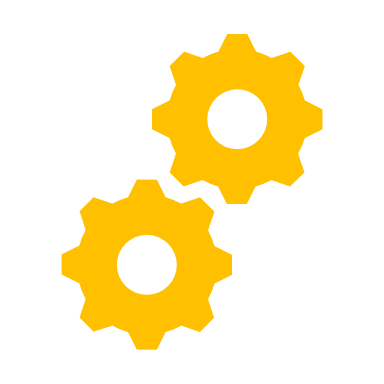 Автор: учитель-логопед Фунтикова И. В.Данное методическое пособие направлено на формирования умения дифференцировать на письме буквы Б и П, а также звуки их обозначающие в устной речи. Основной причиной появления подобных ошибок является нарушение фонематического слуха, поэтому многие упражнения направлены на формирование именно этого навыка. Главный принцип при смешивании звуков должен быть таков: услышал – проговорил – различил на слух – записал.  При составлении заданий использовались  как классические логопедические, так и современные нейропсихологические приёмы коррекции нарушений письменной речи.Пособие включает в себя пять занятий, после каждого предлагается материал для домашнего задания. В приложении находится игра «Мемори», направленная на дифференциацию звуков [б], [б'], [п], [п'] в устной речи.Пособие адресовано учителям-логопедам, дефектологам, а также родителям.Занятие 1Прочитай. Приложи руку к горлу и прочитай. При произнесении  какого звука голос «работает»? «Молчит»? Соедини все буквы с подходящими символами.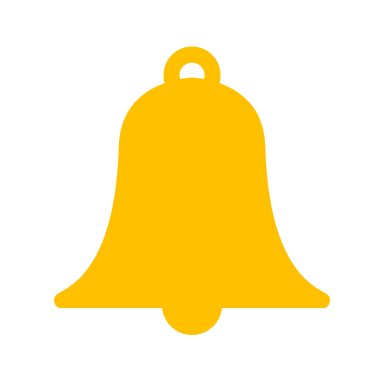 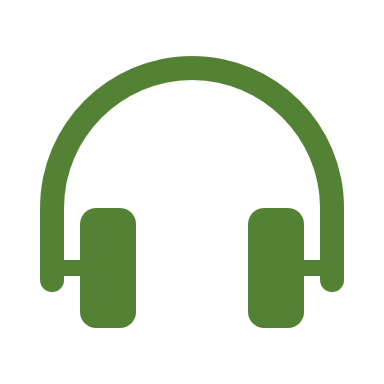 Б   П   Б   П   П   Б   П   Б   Б   Б   «Азбука Морзе». На один стук – пишешь «б», на два – «п». Одна палочка соответствует одному стуку (отстукивает ритм взрослый, ребенок в тетради записывает соответствующую букву).II   I   II   II   I   I   II   II   I   I   II   I   II   I   II   I   II П              Б               Прочитай:ба, па, пу, бе, пе, пю, бю, пы, бы, бе, пе; апа, аба, абе,  апе,  оба,  опа,  упу,  упи, убу, обе «Найди общий звук». Читается ряд слов. Задача ребёнка – услышать, какой общий звук есть во всех словах.Пар, потолок, лопух.Баня, бабушка, бык.Боты, рыба, арбузы.Прыгать, плутишка, плывёт.Назови все звуки в словах поочередно:Забор, работа, сапоги, грибы, лапа, лопата, рыбаки.Домашнее заданиеПридумай и запиши в тетрадь 5 слов, в которых есть звуки [п], [п']Придумай и запиши в тетрадь  5 слов, в которых есть звуки [б], [б']Запиши название предметов и животных. Б – подчеркни, П – обведи  в кружок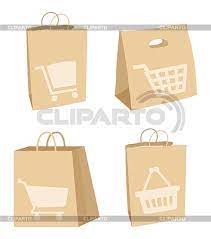 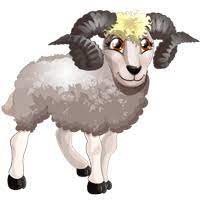 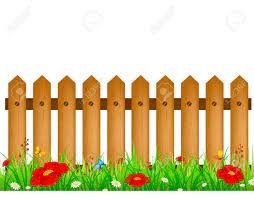 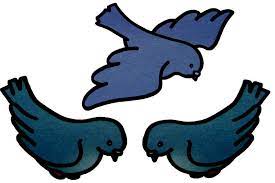 _______________________________________________________________________________________________________________________________________________________________________________________________________________________________________________________________________Занятие 2.«Шифровщик». Прочитай текст, повтори его, чётко проговаривая звуки б и п. Запиши только буквы б и п. Вместо остальных ставь прочерки.Барабан      Бабушка купила Борису барабан. Борис бил в барабан: бум-бум! Слава и Миша были в саду.   Услыхали они бой барабана и пришли к Борису. Они тоже забили в барабан. - Бабушка, мы пошли на парад!Выпиши из каждого предложения словосочетание, в составе которого есть буква б или п. Над буквой б нарисуй колокольчик, над п – наушники.     Образец: пустая бутылка.  На столе стояла пустая бутылка из-под молока. В магазин завезли спелые арбузы. Миша смастерил бумажный пароходик. На яблоне красовались спелые яблоки. На сосне пушистая белочка грызет орешки. Осенью мы искали белые грибы. Идут по улице босоногие ребятишки. Я сел под большой тополь. На песчаном берегу видны следы.Составь и запиши предложения. Угадай, какую картинку надо выбрать.  Подсказка скрывается в начале предложения (нужно выбрать тот предмет, в названии которого та же буква, что и в подлежащем).Боря будет рисовать   , или ?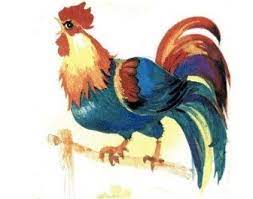 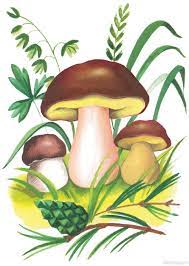 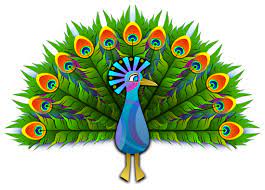 Полина потеряла  или ?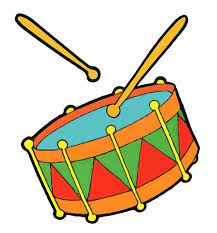 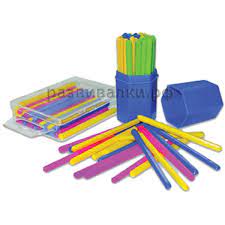 Бабушка печет  или  (бублики)?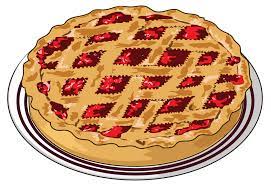 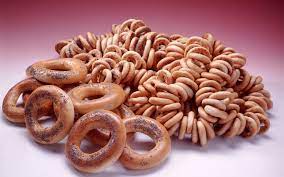 Паша лепил  или ?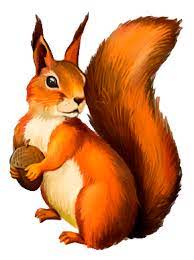 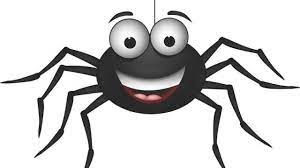 Папа покупает  или ?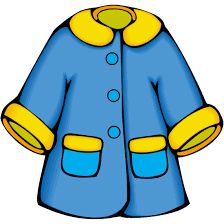 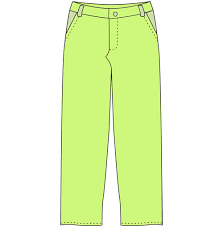 Домашнее заданиеПрочитай текст, повтори его, чётко проговаривая звуки [б], [б'], [п], [п']. Запиши в тетрадь только буквы б и п. Вместо остальных ставь прочерки.СловаБорис и Клава вышли во двор.— Клава, давай подбирать слова на б.Клава сказала: «Боты».Борис крикнул: «Барабан!» Клава придумала: «Булавка». Маленькая Маша сказала: «Лавка».— Ты ошиблась, Маша. Надо придумать слова на звук б, а тыпридумала на звук л.Маша подумала и тихо сказала: «Бусы».Занятие 3Послушай слова: почка, забор, пол, булка, булавка. Запиши из первого слова первую букву, из второго – вторую, из третьего – третью, из четвертого – четвёртую, из пятого – последнюю. Какое слово получилось?Придумай слово с п, потом с б. Зашифруй его также как в предыдущем задании и загадай учителю / родителю.Послушай слова и  распредели их в два столбика: почка, пушка, белка, пенал, пила, брови, бабушка, бумага.Прочитай слоги. Составь из них слова и запиши в тетрадь.Ка-печ, та-пли, тер-прин, пы-сос-ле, руб-мя-со-ка, пью-ком-тер, о-бо-ва-тель-гре, но-бук-ут.Вставь пропущенные буквы б ИЛИ п:Домашнее заданиеЗакончи предложения, вставив нужные по смыслу слова.Старушка опирается на … .Крыша опирается на … .                забыть – запить         Капусту вытащили из … .Листья появились из … .                забор – запор             Вокруг дома сделали новый ….У калитки хороший ….                   бочка – почка             Ссору надо … .Лекарство надо …                          забыть – запить   Занятие 4Назови картинки и выполни ручные упражнения под ними. Что ты замечаешь? Запиши слова. Если в слове есть Б – ставь над ней галочку (голос «работает»), если П – крестик (голос «молчит»).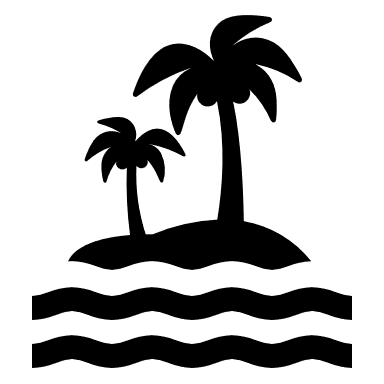 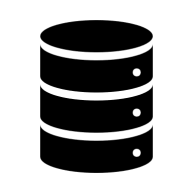 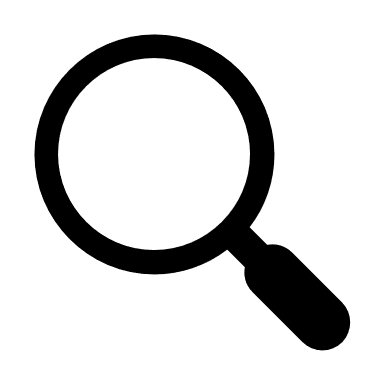 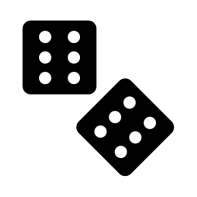 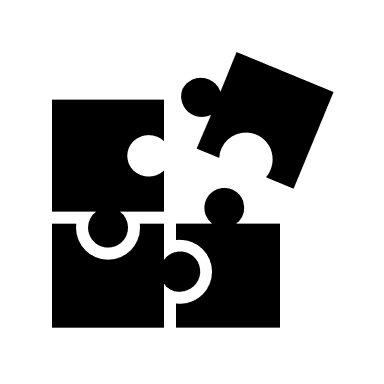 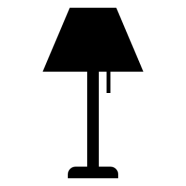 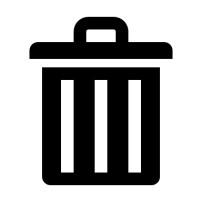 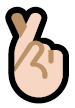 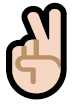 Вставь в слова подходящие буквы. Прочитай, что получилось.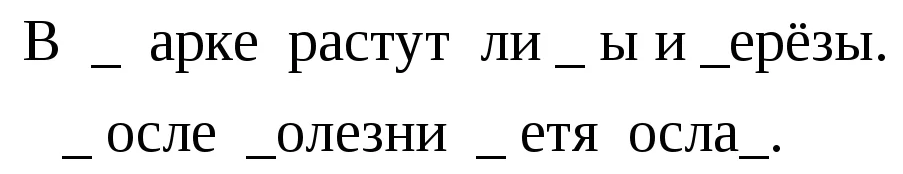 Переставь слова так, чтобы получились предложения. Запиши предложения в тетрадь. Подчеркни буквы, которые обозначают  глухие  звуки [п], [п'] одной чертой, а звонкие [б], [б'] – двумя чертами.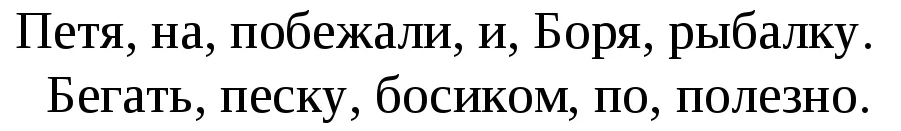 Подбери по четыре родственных слова к словам папа, бабушка.Домашнее заданиеПодул холодный северный ветер и несколько букв заморозил. Помоги согреть буквы. Перепиши текст и обведи Б жёлтым карандашом, п – зелёным. Стоят тё*лые деньки. По*ежали быстрые ручьи. Показались *ервые подснежники. Они *ахнут настоящей весной. Вернулись из тёплых краёв *тицы. Они весело ще*ечут._______________________________________________________________________________________________________________________________________________________________________________________________________________________________________________________________________________________________________________________________________________________________________________________________________________________________________________________________________________________________________________________________________________________________________________________________________________________________________________________________________________________________________________________________________________________________________________________________________________________________________________________________________________________________________Занятие 5Исправь предложения. Запиши их. Б – подчеркни, п – обведи.Вставь в слова пропущенные буквы П и Б.Белка, __ельчонок, __ельчата, ка__ан, ка__аниха, ка__анята, вер__люд, вер__люжонок, антило__а, __арсук, __антера, __урундук, шим__анзе, чере__ахи, __егемот, __о__ры, __ума, лео__ард.Составь из букв слова, которые подходят к теме «Морские обитатели». Запиши их в тетрадь. Выдели в них ударение (где это нужно).Кбар, рбаы, чеерапах, планвки, пнцаирь, пальцащу.Прочитай предложения, вставляя пропущенные согласные П и Б. Обрати внимание на смысл предложений и определи одно лишнее. Объясни свой выбор.__елая __а__очка летает над __оляной. __оря увидел __ожью коровку. На __олоте о__итают стрекозы. Ре__ята набрали __олную корзину гри__ов.Домашнее заданиеПрочитай предложения, вставляя пропущенные согласные П и Б. Обрати внимание на смысл предложений и определи одно лишнее. Спиши текст. Над Б нарисуй колокольчик, над П – наушники.Лю__а ку__ила __атон __елого хле__а. Моя __а__ушка ис__екла __ирог с я__лочным __овидлом. __етя лю__ит есть тё__лые __улочки. __а__а от__равился на ры__алку.  _______________________________________________________________________________________________________________________________________________________________________________________________________________________________________________________________________________________________________________________________________________________________________________________________________________________________________________________________________________________________________________________________________________________________________________________________________________________________________________________________________________________________________________________________________________________________________________________________________________________________________________________________________________________________________ПриложениеНазвание: «Мемори»;Цель: дифференцировать звуки [п], [п'], [б], [б'] в устной речи в словах;Возраст: старший дошкольный, младший школьный;Вид занятия: индивидуальное;Лингвистический  материал: бык, кабан, рыба, бурундук, барсук, собака, лебедь, панда, попугай,  павлин, петух, пингвин. Оборудование: 24 карточки – изображений животных.Подготовка к игре: перед игрой необходимо распечатать карточки в двойном экземпляре, заламинировать, вырезать их и перемешать. Карточки выкладываются на столе картинками вниз в хаотичном порядке. Ход игры: логопед предлагает ребенку перевернуть две карточки и назвать их, четко проговаривая звуки. Если картинки совпадают, то ребёнок забирает пару себе. Дальше следует ход логопеда. Выигрывает игрок, набравший большее количество пар.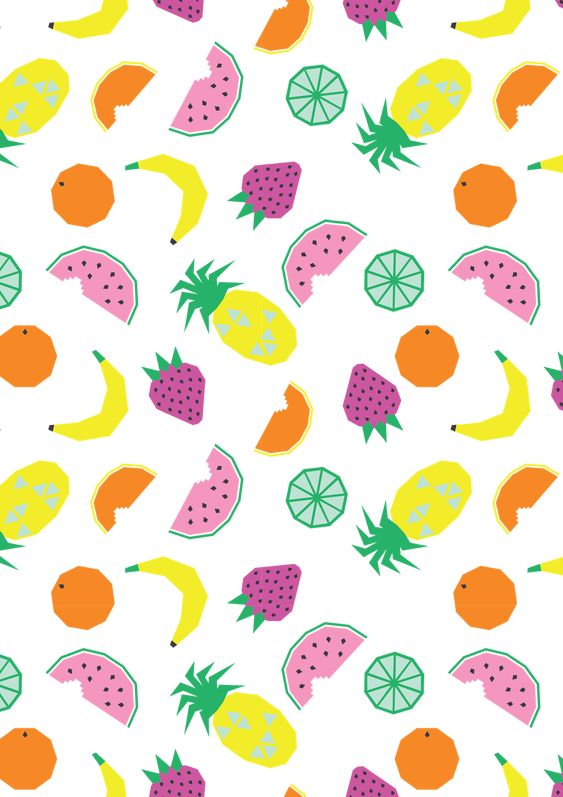 Список использованной литературы:Коноваленко В. В. Парные звонкие — глухие согласные Б — П. М.: Издательство ГНОМ и Д, 2009. — 32 с. Мазанова Е. В. Учусь не путать звуки. Упражнения при коррекции акустической дисграфии у младших школьников. М.: Издательство ГНОМ и Д, 2006. — 32 с.Практическая нейропсихология опыт работы с детьми, испытывающими трудности в обучении / под ред. Ж. М. Глозман. – М.: Генезис, 2016. – 336 с.Семенович А. В. Нейропсихологическая коррекция в детском возрасте. М.: Генезис, 2020. – 474 с.Пб__АРА__АН__ЫЛЬГРИ__ЫСУ____ЫЛА__ОЮПапабабушкаБарабан играет на Паше.Рыба поймала Борю.Кубики бросили Полину.Пыль собирает пылесос.Арбуз съел бабушку.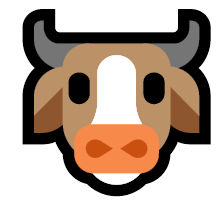 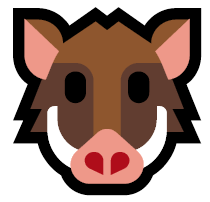 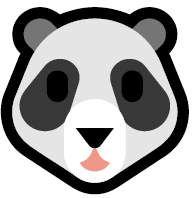 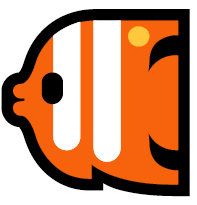 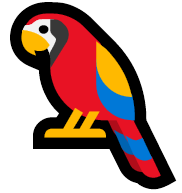 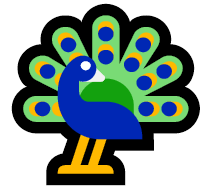 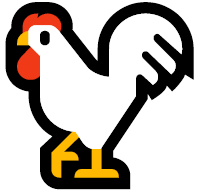 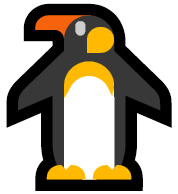 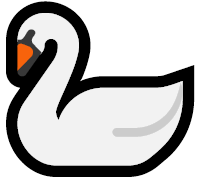 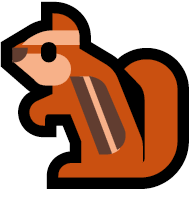 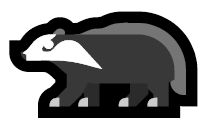 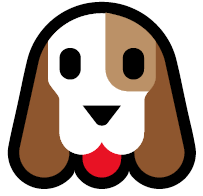 